PhilippinesPhilippinesPhilippinesMay 2029May 2029May 2029May 2029MondayTuesdayWednesdayThursdayFridaySaturdaySunday123456Labour Day7891011121314151617181920Islamic New Year2122232425262728293031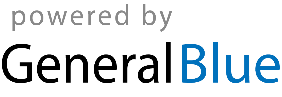 